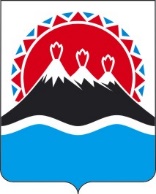 П О С Т А Н О В Л Е Н И ЕПРАВИТЕЛЬСТВАКАМЧАТСКОГО КРАЯПРАВИТЕЛЬСТВО ПОСТАНОВЛЯЕТ:1. Внести в постановление Правительства Камчатского края 
от 30.12.2022 № 770-П «Об утверждении Порядка предоставления субсидий крестьянским (фермерским) хозяйствам и гражданам, ведущим личное подсобное хозяйство на возмещение части затрат, связанных с убоем сельскохозяйственных животных в специализированном месте убоя животных» изменения, согласно приложению 1 к настоящему постановлению.2. Приложение к Порядку предоставления субсидий крестьянским (фермерским) хозяйствам и гражданам, ведущим личное подсобное хозяйство 
на возмещение части затрат, связанных с убоем сельскохозяйственных животных в специализированном месте убоя животных, изложить согласно приложению 2 к настоящему постановлению.3. Настоящее постановление вступает в силу после дня его официального опубликования.Измененияв постановление Правительства Камчатского края от 30.12.2022 № 770-П 
«Об утверждении Порядка предоставления субсидий крестьянским (фермерским) хозяйствам и гражданам, ведущим личное подсобное хозяйство на возмещение части затрат, связанных с убоем сельскохозяйственных животных в специализированном месте убоя животных»1. В наименовании постановления слова «крестьянским (фермерским) хозяйствам и гражданам, ведущим личное подсобное хозяйство» исключить.2. В части 1 постановления слова «крестьянским (фермерским) хозяйствам и гражданам, ведущим личное подсобное хозяйство» исключить.3. В приложении:1) в наименовании слова «крестьянским (фермерским) хозяйствам и гражданам, ведущим личное подсобное хозяйство» исключить;2) часть 4 изложить в следующей редакции: «4. Субсидия предоставляется сельскохозяйственным товаропроизводителям Камчатского края на возмещение части затрат, связанных с убоем сельскохозяйственных животных в специализированном месте убоя животных.»;4) часть 6 изложить в следующей редакции:«6. К категории участников отбора (получателей субсидии) относятся индивидуальные предприниматели, крестьянские (фермерские) хозяйства и граждане, ведущие личное подсобное хозяйство, являющиеся сельскохозяйственными товаропроизводителями в соответствии со статьей 3 Федерального закона от 29.12.2006 № 264-ФЗ «О развитии сельского хозяйства»;5) в пункте 3 части 14 слова «,юридических лиц – субъектов малого предпринимательства» исключить.6) пункт 1 части 24 изложить в следующей редакции:«1) сведения из Единого государственного реестра индивидуальных предпринимателей, а также осуществляет проверку участника отбора на соответствие категории и требованиям, указанным соответственно в части 6, в пунктах 1, 4 и 5 части 13 настоящего Порядка. Участник отбора вправе самостоятельно предоставить в Министерство выписку из Единого государственного реестра индивидуальных предпринимателей и из реестра дисквалифицированных лиц;»;7) пункт 2 части 32 изложить в следующей редакции:«2) справка ветеринарной службы о наличии поголовья сельскохозяйственных животных на первое число отчетного квартала;»;8) часть 34 изложить в следующей редакции:«34. Министерство в течение 15 рабочих дней со дня поступления документов, указанных в частях 31 и 32 настоящего Порядка, получает в отношении получателя субсидии сведения из Единого государственного реестра индивидуальных предпринимателей, а также осуществляет проверку информации на соответствие требованиям, указанным в части 13 настоящего Порядка.Получатель субсидии вправе самостоятельно предоставить в Министерство выписку из Единого государственного реестра индивидуальных предпринимателей и из реестра дисквалифицированных лиц.»;9) в части 41:а) пункт 2 изложить в следующей редакции:«2) принятие получателем субсидии обязательства о представлении отчета о финансово-экономическом состоянии товаропроизводителей агропромышленного комплекса в течение года, в котором предоставлена субсидия, а также за год, следующий за годом получения субсидии, по формам и в сроки, установленные Министерством (для индивидуальных предпринимателей, крестьянских (фермерских) хозяйств);»;б) пункт 3 изложить в следующей редакции:«3) принятие получателем субсидии обязательства о представлении отчета о финансово-экономическом состоянии товаропроизводителей агропромышленного комплекса за год, предшествующий году предоставления субсидии, по формам и в сроки, установленные Министерством, в случае если срок такого отчета еще не наступил (для индивидуальных предпринимателей, крестьянских (фермерских) хозяйств);». «Приложениек Порядку предоставления субсидийна финансовое обеспечение затрат, связанных с производством реализованного и (или) отгруженного на собственнуюпереработку куриного яйцаФормаСправка-расчет
на предоставление за ______ квартал 20 ____ года субсидий на возмещение части затрат, связанных с убоем сельскохозяйственных животных в специализированном месте убоя животных _________________________________________________________(получатель субсидии: полное и (или) сокращенное наименование 
получателя субсидии)Получатель субсидии _________________________________________________                                        (подпись) (Ф.И.О. (отчество при наличии)МП (при наличии)Ф.И.О. (отчество при наличии) исполнителя ______________________________ контактный телефон ____________________ «____» _______ 20 ___ г.[Дата регистрации] № [Номер документа]г. Петропавловск-КамчатскийО внесении изменений в постановление Правительства Камчатского края от 30.12.2022 № 770-П «Об утверждении Порядка предоставления субсидий крестьянским (фермерским) хозяйствам и гражданам, ведущим личное подсобное хозяйство на возмещение части затрат, связанных с убоем сельскохозяйственных животных 
в специализированном месте убоя животных»Председатель Правительства Камчатского края[горизонтальный штамп подписи 1]Е.А. ЧекинПриложение 1 к постановлениюПриложение 1 к постановлениюПриложение 1 к постановлениюПриложение 1 к постановлениюПравительства Камчатского краяПравительства Камчатского краяПравительства Камчатского краяПравительства Камчатского краяот[REGDATESTAMP]№[REGNUMSTAMP]Приложение 2 к постановлениюПриложение 2 к постановлениюПриложение 2 к постановлениюПриложение 2 к постановлениюПравительства Камчатского краяПравительства Камчатского краяПравительства Камчатского краяПравительства Камчатского краяот[REGDATESTAMP]№[REGNUMSTAMP]Наименование сельскохозяйственных животныхКоличество головФактические затраты, связанные с убоем сельскохозяйственных животных в специализированном месте убоя животных (рублей)Сумма субсидии из расчета 50% от фактических затрат, связанных с убоем сельскохозяйственных животных в специализированном месте убоя животных (рублей)1234СвиньиМелкий рогатый скотКрупный рогатый скотЛошадиИТОГОИТОГО